丰厚“正慧”内涵  润泽生命成长——常州市金坛区社头小学素质教育督导评估自评报告历史与现状我校创办于民国二年（1913年），是一所有着百年历史的农村学校。从辛亥革命时期的社头初级小学，到2003年通过江苏省实验小学验收；从1949年的金坛县社头中心小学，到今天的常州市金坛区社头小学。其间几经移址，几经更名，百年的风雨兼程，百年的文化积淀，铸就了一所百年老校。目前，学校占地面积14640平方米，建筑面积7911平方米，现有教学班14个，学生445人，其中流动人口子女228人，占比51.2%；专任教师37名，其中中小学高级教师7名，中小学一级教师20名，全校教师平均年龄38.8岁，35周岁以下年轻教师9名，占教师总数的24.3%。学校教师群体治学态度严谨，教育教学基本功扎实，工作务实，拥有金坛区名教师，市区级学科带头人、骨干教师、教学能手、教坛新秀等学术类优秀教师12人，占比32.4%；学校在“合格+自由”的基础上，确立了“正心·慧行”办学理念，精心打造“三精”（精细管理、精准施教、精彩成长）“四园”（温馨的家园、启智的学园、美丽的花园、成长的乐园）式现代化乡村学校，在师生中逐步形成了“爱生、敬业、严谨、求新”的教风和“勤学、苦练、善思、好问”的学风，学校先后获得了“江苏省实验小学”、“江苏省园林单位”、“江苏省健康促进学校”、“常州市依法治校示范学校”、“常州市德育先进单位”、“常州市优秀家长学校”、“常州市文明校园”、“常州市中小学劳动实践基地课程群研发与实施领衔学校”、“金坛市实施综合类课程先进集体”、“常州市思政育人特色学校”等荣誉称号。实绩与经验四年来，学校紧紧围绕第四轮、第五轮“三年主动发展规划”，以年度发展目标为引领，全面践行“正心·慧行”的办学理念，坚持项目化管理，构建正慧课程，提升核心素养，在全体师生的共同努力下，初步完成了发展规划中的各项目标，朝着“努力办一所追求儿童本真，适合儿童生命成长的农村小学”努力前行。一、整体架构，办学理念、师生发展、课程建设三位一体，完善学校育人体系。（一）完善“正慧”理念，构建具有社小特质的生命场围绕学校第四轮、第五轮“三年主动发展规划”，学校在实践中不断完善对“正心·慧行”办学理念的哲学思考，努力构建有社头小学特质的师生成长生命“场”。1.在与历史的对话中孕育“正慧”理念    传承学校原有“合格+自由”的办学理念和打造“三精四园”现代化乡村学校的办学目标，坚持儿童立场和小学教育的基础性，从“合格”中孕育出“正心”，指向学生身心的健康成长、教师行为的身正为范、学校管理的科学有序；从“自由”中孕育出“慧行”，指向学生自由个性地成长、教师的专业发展、学校的特色文化建设，并期望通过“正心·慧行”办学理念的实践，努力让师生“过一种健康幸福的校园生活”。    2.在对现实的反思中完善“正慧”理念在确定“正心·慧行”办学理念的基础上，我们立足学校发展的基础和问题，从学校管理、教师队伍建设和学生发展三个层面对“正心·慧行”办学理念进行了再思考，再解读，再完善。3.在自我梳理整合中提炼“正慧”理念围绕学校办学理念，学校又从学校核心文化、学校文化标识、学校教育哲学等方面进行深入思考，进一步提炼学校“正慧”教育理念。 学校办学理念：正心·慧行学校核心文化：“正慧”文化学校文化内涵：尚真 尚善 尚美、慧读 慧行 慧乐学校文化标识：“鹿鸣”学校教育哲学：正以养德，慧而求新通过对学校办学理念的完善与提炼，完成了学校办学思想的整体设计，形成了具有社头小学特质的教育哲学思考，引领师生生命成长。（二）打造“正慧”团队，探寻教师专业发展的生长点学校以团队建设为抓手，推动教师队伍建设的整体发展，努力打造一支具有“严谨、协作、向上”集体精神和“善爱、善教、善思”团队文化的社小教师群体。1.青年教师发展团队——形成积极向上、乐于担当的团体氛围成立“社头小学青年教师主动发展团队”，开展“四有好教师团队”建设。为青年教师“量身定做”个人发展规划；围绕学校确定的青年教师发展“6项基本技能”，固定内容、固定时间，组织开展团队活动；借助区域内优秀团队，5名青年教师先后在名师工作室、乡村教师培育站等优秀团队锻炼；开展青年教师跟岗锻炼，多名青年教师参与学校日常管理；搭建展示平台，聘请教师发展中心、华罗庚实验学校专家和优秀老师为青年教师开展磨课活动，每学年举办“鹿鸣杯”青年教师课堂教学设计与上课评比活动。2018至2022年，青年教师中有10人通过自身努力，获得市、区级骨干教师、教学能手、教坛新秀等学术荣誉称号。2.自主课堂研究团队——凝练善于思考、勇于突破的团队精神围绕“正心·慧行”的办学理念，以“自主”课堂为突破口，以总课题《基于学生核心素养的自主课堂的实践研究》为统领，以《基于“导学单”的小学数学自主学习策略的研究》等四个子课题为支撑，扎实开展教学研究工作。目前，学校5个课题均完成了课题的申报、开题，并接受了课题中期评估，两项课题成为市立项课题。周薛玉老师英语教学评优课连获区一等奖、市一等奖；温育华、李旦老师在区信息化课堂教学评比中获一等奖；朱迪凡在综合实践课堂教学评比中获区一等奖、市二等奖；吴圆悦老师在美术教师基本功比赛中获一等奖；郑凯悦、裴玉老师分别在小学语文和小学书法评优课中获区二等奖；沈亮老师在区数学评优课中获一等奖；张悦老师在区数学基本功竞赛中获二等奖；周涛峰老师荣获区道法《读本》课堂教学评优课一等奖……2019—2021三年间教师在省级以上刊物发表论文62篇，学校先后获区教海探航优秀组织奖和小数年会论文优秀组织奖，《金坛教育研究》为我校暑期教师读书征文设专栏集中发表6位教师自主课堂读书征文。3.教研组研修团队——夯实扎实有效、勤于实践的团队作风进一步注重和加强学科教研组建设，要求每个学科教研组根据课题研究计划确定学期教研主题，科学谋划学科教研计划，定期开展教研活动。学期末，组织各学科教研组开展校级交流和评比。学校层面，围绕“一课三看”、自主课堂备课改革、“自主课堂评价标准”开展课堂研讨、校评优课比赛、教研组磨课活动，让学校“自主课堂”的改革真正落到实处。2019年，学校英语教研组被评为“区优秀教研组”；数学教研组被评为“常州市工人先锋号”；学校《借力集团“四好教师”研训体系，内驱教师发展文化共生》实践案例获2019年常州市集团化办学案例评比二等奖。综合教研组提交的《“思政+”融合育人，丰盈内涵促发展》在区2021年学校特色发展优秀项目评选中获二等奖。四年来，在“正慧”团队建设的引领下，严慧、韩诚等23位教师被学校评为“正慧教师”；2名教师被评为“常州市优秀教育工作者”；2名教师分别被评为“常州市优秀班主任”“常州市优秀少先队辅导员”；1名教师被评为“常州市师德模范”；3名教师分别被评为“常州市优秀共产党员”、“常州市优秀共青团员”；1名教师被评为“常州市龙城十佳农村教师”；1名教师被评为“金坛区十大最美教师”……近三年有180多人次获区级以上表彰（不含学生辅导类）。全体教师“严谨、协作、向上”集体精神和“善爱、善教、善思”团队文化逐步形成。（三）建设“正慧”课程，拓展学生幸福成长的体验域课程是学生幸福成长的载体，是学生获得各种学习、成长体验的根本路径。四年来，学校始终把“正慧”课程建设作为促进学生全面发展和个性成长的重要抓手，努力完善课程架构，提升课程实施水平。1.加强课程顶层设计，形成“正慧”课程框架将“正心慧行，幸福成长，做一名尚真、尚善、尚美，慧读、慧行、慧乐的社小学子”这一学生培养目标融入学校课程建设的目标体系，将国家课程的校本化实施、特色课程建设、社团课程和德育课程有机整合，重新设计学校“正慧”课程整体框架，形成学校“正慧”课程的课程图谱。金坛区社头小学“正慧”课程课程图谱2.提升课程实施质量，夯实“正慧”课程基础将国家课程校本化实施，作为学校“正慧”课程建设的基础。从“正慧”课堂建设、学科素养拓展和慧读课程实施三个层面推进国家课程教学质量的提升。一是以“聚焦学科关键能力，推进自主课堂建设”为核心，推进“正慧”课堂的建设。将国家课程的校本化实施质量提升的着眼点放在了课堂教学效益的提升上，形成了学校特有的课堂教学备课模板和课堂教学评价标准。突出了学习目标的明确、自主学习时间、学科关键能力的训练、学生参与度与训练达成度等教学过程的要求，强化有效课堂的研究和实践，向40分钟要质量。二是以“强化学科教学质量监控，有效实施分层教学”为抓手，定期开展学生学科关键能力定期达标活动，根据各年段、各学科对学科能力的不同要求，每学期制订年级学科关键能力达标安排，组织学生开展达标活动，加强教学质量的实时监控；尝试学科兴趣小组建设，实施学科素养拓展训练，强化优秀学生培养；落实分层作业要求，关注提优补差落实，提升整体教学质量。2018年以来，我校教学质量稳步提升，在市、区级教学质量调研中，学校部分年级数学、英语、科学、音乐、综合实践等学科教学质量得到明显提升。在2018年常州市小学质量抽测中，我校严慧老师所教的四年级数学取得常州第一的好成绩。在2021年毕业会考中，我校英语学科进入全区前十名。三是实施基于“鹿鸣读书会”的慧读课程。课外慧读课程分为鹿鸣读书会、晨诵、午读、师生共读四项内容。在地方课程中开辟一节鹿鸣读会课安排进每周课表，开展学生课外阅读的指导和读书展示；各年级精心选择经典诗词、儿歌等，安排学生每天早晨开展晨诵；利用中午学生自主学习时间，每周安排两次午读活动；各年级学期初制订学生阅读计划，教师与学生一齐开展师生共读一本书活动。3.加强特色课程建设，丰富“正慧”课程内涵（1）“慧行”课程——把有滋有味的校园生活送给学生“慧行”课程，即：传承、挖掘与整合地区文化元素和学校特色发展的历史积淀，以学生实实在在的实践行动为基础，引导学生去选择、体验、传承的多样化课程，具体可分为以下三大板块：附图:基于地方文化的“慧行”课程图示地方文化“微游学”课程。以地方文化和节日文化为主要内容，开展的景点浏览、文化寻访、展馆参观、节日活动等微体验性课程。根据地点、年段的不同，我们对学校“微游学”课程进行了整合与梳理。附图表：地方文化“微游学”课程设计表（范例）特色文化传承课程。以“金坛非物质文化遗产教学示范基地”的创建项目为引领，以刻纸课程开发与实施为主，烙画、沥粉画等非遗课程开发为辅，并传承学校乒乓特色文化，建设学校地方特色文化传承课程群。附图：社头小学地方特色文化传承课程结构图。（2）“正心”课程——为学生身心健康成长奠基开展“每月一事”品格养成行动，形成每月一主题的“正心”德育课程，为学生身心的健康成长打下基础。将学生品格养成目标分解为6个方面12个主题，每月围绕一个主题设计“每月一事”活动要求，组织各年级开展相关德育活动，形成学校德育活动体系。社头小学“每月一事”品格养成图谱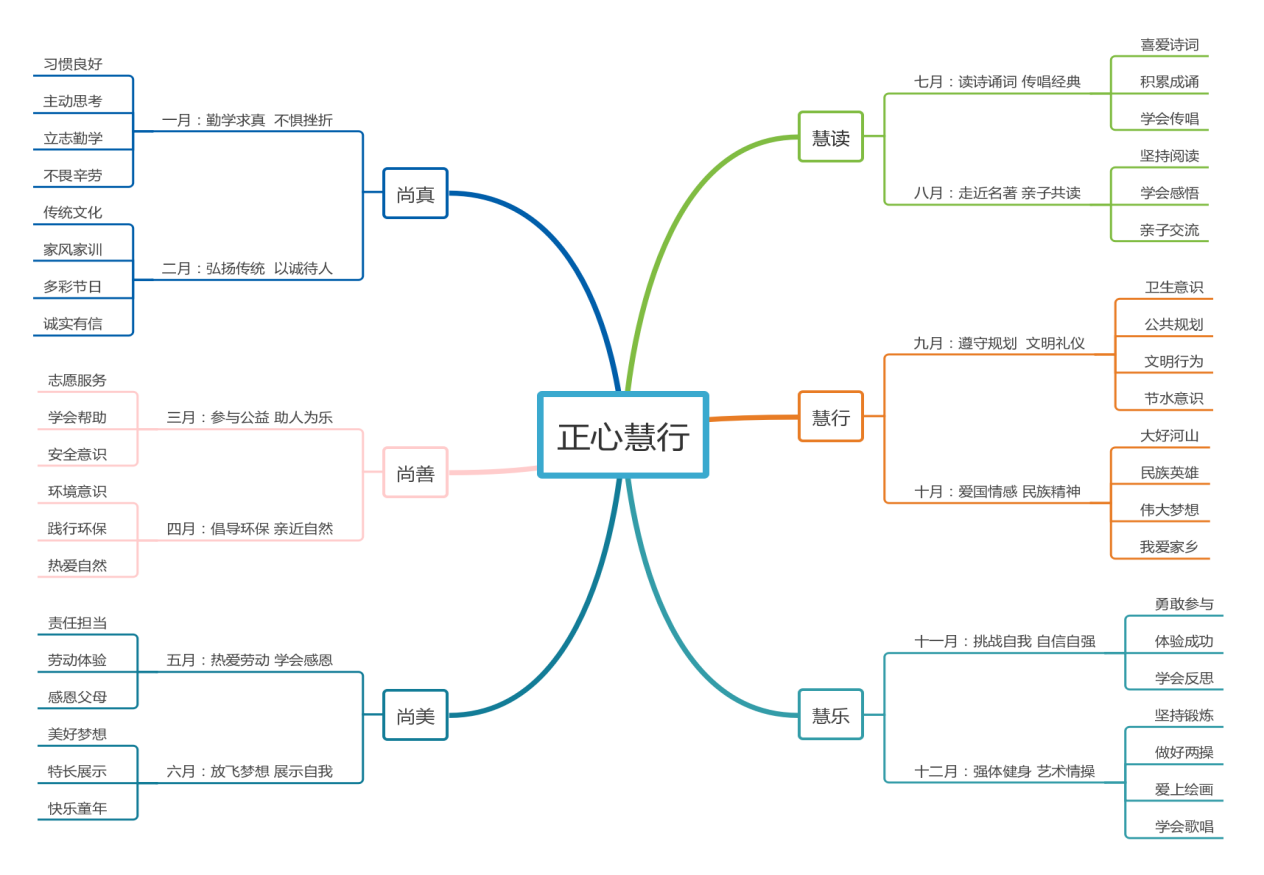 二、强化保障，校园基础设施提升、内部管理、课后服务多方联动促发展。（一）提升校园基础设施，办学条件渐改善近年来，学校在上级教育主管部门和当地政府的大力支持下，学校教育教学设施设备和校园环境不断改善，建有乒乓文化特色长廊和乒乓训练主题馆、学科专用教室、多媒体教室、教工之家、多功能专用教室等，基本达到省一类标准。2018年学校建成了男女厕所四个，分布在教学楼二三两层，基本满足所有学生的需求；2019年暑期，学校对学生食堂、多功能专用教室进行了重新装修，初步达到现代化的标准；2020年暑期，对刻纸展室、学生室外读书吧进行了改造；2021年暑期，对学校教学区布局进行了大范围的调整，根据省教育均衡要求，对音乐、美术、书法、刻纸、古筝等专用教室进行了彻底改造，教学环境、教学设施焕然一新。几年来的投入，为学校教育教学工作和师生发展提供了坚实的保障。2022年结合义务教育优质均衡发展县（市、区）创建整体对校园文化进行全面梳理、整体架构，整合校园文化，让学校的办学理念、学校特色发展项目、办学成效等通过图文外显出来，既体现学校原有文化的传承，又体现现代学校的文化创新。在校园文化整合的过程中严格落实立德树人根本任务，努力凸显文化育人功能。暑期维改立项四个项目：道路黑色化、塑胶场地翻新、绿化调整优化、门面改造，预计投入经费约200万元，目前正有序推进。为办一所“小而美”、“小而精”、“小而优”富有现代化气息的美丽乡村学校而努力。（二）规范管理，提升部门、教师的工作职能1.完善内部管理，项目推进提升管理效能。学校充分发挥了党支部、工会的监督职能和教代会参与民主管理职能，加快学校章程和绩效考核方案的修订与实施，强化落实监督，学校管理日趋规范。逐步成立了乡村少年宫建设项目组、青年教师发展团项目组、校总课题研究项目组、教学质量检测与监控项目组等多个管理项目团队，充分发挥学校中层与相关教师的主人翁意识，形成人人参与学校管理的局面。同时积极鼓励青年教师参与项目组建设，发挥优秀青年教师工作的积极主动性，提升学校管理的活力。同时以服务为中心，加快学校管理机构的改革，将现有的教导处、教科室、德育处、总务处、办公室等学校内部管理机构进行职能整合，成立了课程管理部、学生发展部、后勤服务部、财务管理部、行政办公室，积极探索新的管理机制，学校管理进一步精细化。2.激发教师潜能，夯实育人土壤。学校积极挖掘教育资源，搭建各位平台，以项目推进师德建设向纵深发展。项目一：学习“燃灯校长”张桂梅学校多次召开全体教师会，集中学习“时代楷模”张桂梅老师的先进事迹。学校号召大家学习张桂梅老师，重点在学习张桂梅同志坚守初心、对党忠诚的崇高品格，学习张桂梅同志爱岗敬业、爱生如子的高尚师德，学习张桂梅同志执着奋斗、无私奉献的至诚情怀。每一位教师，要从现在做起，从自身做起，从每一节课做起，从学生的每一个需要做起。项目二：学习最美“拉绳”女教师朱幼芳各教研组学习朱幼芳老师靠一根绳子站立，撑起了学生的未来的先进事迹，激发教师爱岗敬业的奉献精神。项目三：学身边榜样  树文明新风善于发现和挖掘身边的先进师德典型，开展了“学身边榜样  树文明新风”活动，聆听身边榜样教师严慧、张悦、周薛玉、吴圆悦的成长故事，为广大教师引领前进的方向。项目四：华罗庚精神代代传活动大力开展“华罗庚精神代代传”主题活动，利用国旗下讲话、主题讨论、撰写教育随笔等形式，学习华老“自强不息、勇攀高峰”的精神，指导教师的教育教学工作。项目五：党支部主题活动以建党100周年为契机，开展主题突出、特色鲜明、形式多样的系列活动，广泛宣传党的光辉历程、伟大成就和优良传统。师德建设月筹划了“学习模范张桂梅，两在两同建新功”、“学习模范张桂梅，我为党旗争光辉”主题学习活动，将学习模范教师的活动推向纵深，大大激发了教师的工作热情。3.完善考核制度，真正体现激励功能。做好教师考核工作是加强教师队伍建设的重要基础。科学有效地实施教师考核，是全面贯彻党的教育方针、全面落实师德师风建设、深入实施素质教育的重要举措，是提高教师队伍整体素质、促进教师队伍科学发展的关键环节，是完善教师激励约束机制、努力构建充满生机与活力的教师人事制度的重要任务，对于加强教师队伍建设，充分调动广大教师的积极性、主动性和创造性，具有极其重要的导向作用。我校各项考核方案实施以来在一定程度上，起到了激励与导向作用，在教师中产生了一定的影响。但随着时间的推移与教育形势的变化，“方案”中一些内容肯定会有些滞后，在实施过程中一定会暴露出一些问题，2021年我校进一步完善了《金坛区社头小学教职工学年考核工作实施办法》、《金坛区社头小学绩效工资方案》、《金坛区社头小学教育贡献奖考核分配办法》三个“方案”的内容，让考核办法更贴近学校的实际工作，更有利各项工作高效实施，更能以人为本，不断激励教师努力实现自身的价值。 4.建立长效管理，基于常规“一日督导”为让“双减”落地、生根，我校建立规范的管理流程，能全方位的了解教育教学情况，学校从2019年秋学期开始实施“一日督导”制度，每学期任意抽取三个年级，一学年刚好完成全部年级的督导。一日督导，模拟区教育督导室对学校的督导模式，由校长室、课程部、学生部、教研组长组成督导组，从班级管理、师德师风、备课上课、作业布置与批改、学生书写等方面进行，这是我们学校的一项常规管理工作。如：2021年9月28日，我们已经对三年级开展了以凸显作业管理的一日督导。9月29日中午，召开一日督导的情况反馈会，督查组成员向三年级的所有任课教师反馈了督导中发现的亮点与存在的不足，肯定了开学以后，年级组在推进学校作业管理上的相关要求中所做的卓有成效的工作，并展示了师生的欣喜变化，同时也提出了不足，如作业设计还要更精致、更细致。三年级组教师代表做了表态发言。目前“一日督导”制度，已经成为推进学校常规管理优化的重要抓手。5.落实“双减”，让“融合”成为作业的主旋律作业，作为教学过程中最重要的环节，贯穿于课前、课中、课后，备受师生、家长、社会的关注，需要学校、家庭、社会协同联动。因此作业管理从某种意义上来说是“双减”政策能够落地的重要保障。我校在前期充分调研的情况下，落实“融合”策略，在作业管理方面作出了一些新的尝试。（1）家校融合，让作业更有效随着“双减”政策的实施，课后服务成为学生完成书面作业的主阵地，我校提出了“书面作业不出校园”的要求，严格控制学生的作业量，同时也提倡教师布置诵读、阅读、体育运动、艺术提升的作业，而督促学生完成这些弹性作业的责任就必须是家长或实际监护人。为了让作业更有效，也为了打消家长的顾虑，更为了让家校融合，助力学生成长，我们学校下发了《“关于督促学生完成弹性作业”给家长的一封信》，并分年段召开了线上学生家长会，阐述了学校关于实施弹性作业的设想，明确了家校融合教育的优势，家校双方就作业管理达成了高度的一致，为推荐作业改革和提升教育教学质量，打下了坚实的基础。一学期的实践，让我们的家校关系更加密切，学生的弹性作业质量明显提升。（2）学科融合，让作业更长效我校积极进行学科融合作业的探索，各学科围绕同一主题，运用“项目式”的运作模式，开展作业的设计与实施。如针对传统节日——端午节，各学科充分围绕主题，开展作业的设计。语文学科：朗诵、吟诗、手抄报；数学学科：粽子中的数学；英语学科：关于端午习俗的英语表达；音乐学科：粽情飘香 唱享端午；体育学科：龙舟“划”进体育课；美术学科：端午时节画端午；综合实践：研究端午由来、编织蛋兜。这样的安排几乎涵盖了所有的学科。实践证明，越来越多的学生对此类作业产生了浓厚的兴趣，学生根据自身特点选择自己喜欢的项目，带着课题回到家庭、走进社会，让作业更长效，更有价值。（3）内外融合，让作业更高效针对学生作业的现状，我校提出了课内作业和课外作业有效衔接，要求在课内搭建课外作业的展示平台，在课外体现课内作业的丰富内涵，让课内作业和课外作业完美融合，让作业更高效。时空融合，让作业更优化从2021年秋学期开始，我们严格落实国家“双减”文件，努力做到一班一案，制定课后服务具体安排表，进一步落实新要求，实现所有年级全覆盖，有课后服务需求的学生全覆盖。个性化学业辅导。根据学生对知识的掌握程度开展个性化学业辅导，保障学生作业质量”；同时开展分层次辅导，对学习有困难的学生进行补习辅导与答疑，为学有余力的学生拓展学习空间，提高学习效率。任课教师能在教室对学生作业进行面批，有效提升了作业管理效益，也节约了师生学习和工作的时间，做到了双赢。个性化兴趣课程。受教育者是有生命的个体，有其自身成长的规律，在每个年龄阶段也会呈现不同的特点。学校在充分调研的基础上，按照学生的实际需求和教师个人特长，探索建构文化传承、益智创新、艺美实践、运动健康、生命安全五大主题个性化课后服务社团课程群。课后服务社团课程的实施，不仅发展了学生的个性特长，还能利用在校时间在老师的指导下完成综合类教师布置给学生的弹性作业和技能类作业。转变作业观念，丰富作业形式，重构作业内容，通过作业管理的多维度融合，让学生在具有趣味性、层次性、实践性、拓展性的作业中，用自己的智慧创造出属于童年的快乐。6.滋养校园文化，营造育人氛围。由于历史原因，学校空间有限，从某种程度上限制了学校的发展。近年来，学校正视现状，充分利用有限的空间，借助校园文化的布置，不断提升校园的品质。（1）注重“廊”文化。利用学校长廊和教室走廊，结合中华民族优秀传统，以校园文化的视角设计活动项目，如我国的优秀传统节日春节、端午、中秋节、重阳节等，同时在学校南北大长廊布置“水浒108将”等剪刻纸作品，激活校园文化活动，开发健康和谐的校园精神文化，达到继承优良传统，弘扬民族文化的教育作用。（2）打造“柱”文化。利用学校的柱子，加强“正慧”教育，让学生了解“正慧”之真谛，把“正慧”落实到实处，让他们学会爱，懂得爱，爱得真，让学生在健康和谐的环境文化中，感受美的氛围、接受美的熏陶、引导美的行为、得到美的升华，强化校园文化在素质教育中的隐性教育功能。（3）构建“窗”文化。充分利用学校餐厅门口和办公楼二楼、三楼的橱窗，展示优秀教师、优秀学生事迹材料，促进全体师生互相学习、互相追赶，达到以优秀促动优秀的作用。（4）营造“室”文化。根据不同室的功能，进行相关的布置。图书室中除了适于阅读的书籍外，还将配备休闲书桌椅，准备一些咖啡等饮品，营造温馨的休闲学习环境；教工之家中配备健身器材，让教师在紧张的工作之余，锻炼身体，愉悦身心；各专用教室，根据用途，布置相关标语、图片，形成特色；少先队队室根据上级要求，布置成为学生活动、会议、办公的优雅场所。（5）增加“梯”文化。充分利用每级楼梯的立板面，张贴一些诸如党史知识、安全宣传标语、文明礼貌用语等，让学生在上下楼梯的不经意间受到知识的熏陶，养成良好的行为习惯。（6）设计“园”文化。在	一年级教室后面和四年级教室前面的空地上，用油漆画上格子，设计成“数学园”，下课后教师指导学生畅玩其中；利用体育办公室前后的植物生长坛，设计成“植物园”；办公楼一楼东边的小花圃里，装饰几只小鹿，取名“鹿鸣书苑”，学生可以坐在花坛边上畅游书海。（7）开发“墙”文化。利用学校建筑的外墙，张贴社会主义核心价值观、文明校园“六个好”等文明创建应知应会标语牌；每个教室的墙面可以根据班级特色，张贴宣传画、学生优秀作业等；综合楼二楼美术作品墙，张贴学校绘梦社小画家们的优秀作品；综合楼三楼的宣传墙上则张贴中外各种乐器的图片，让学生了解传统乐器和西洋乐器的知识。（8）提倡“品”文化。学校要求各班创建优质特色班集体，形成良好的班风、学风和校风，丰富学校育人文化内涵建设，开展“一班一品”班级文化特色创建活动。明确要求“一班一品”特色品牌创建与班级常规管理相结合；与学生个性、教师特长相结合；与学校特色教育相结合，把德育工作从班级、学校层层推进，做出特色；与德育途径、形式相结合，班主任要整合、利用各种教育资源，拓宽创建的途径，丰富创建的形式。问题与困惑一、学科领军人才缺少，青年教师发展呈现出后劲不足的瓶颈。近年来，由于优秀教师流失严重，五级梯队教师虽在逐年递增，优秀教师出现断层现象。学校积极采取了一定的措施，也涌现出了一批年轻的潜力教师，但进入成熟期还有待时日，学校仍然存在缺少学科领军教师，学科教师教育教学能力参差不齐等问题。二、课程体系还不完善，课程建设规划与评价机制还不完善。学校课程建设虽围绕“正心•慧行”的办学理念进行了整体架构，并按照“优化国家课程实施、发展学校特色课程、丰富选择性课程”的思路进行推进，但还需形成完备的课程评价体系。三、办学条件需改善，环境文化建设缺少整体的架构。虽然在上级领导的关心支持下，学校办学条件得到了逐步改善，但由于受到学校面积、建筑物年限及周边环境的影响，学校在整体文化需要重新整体架构，形成与学校办学理念、课程建设、学校办学特色相统一的校园文化体系。展望与未来一、立足三个层面，打造优秀教师团队。（一）成立发展团队，搭建平台促成长。继续推进社头小学青年教师发展团队，为团队聘请发展顾问和导师，制定个人三年主动发展规划，组织开展结对互助、理论学习、基本功练兵、课堂教学评比、主题研讨、磨课评析、观摩学习等系列活动。学校以项目化管理的方式，成立项目组，在人力、物力、经费等提供更为全面的支持，对团队发展目标的达成和团队成员年度发展状况进行阶段性地考核，促进团队教师快速成长。（二）开展课题研究，引领创新促提升。围绕学校“正心﹒慧行”的办学理念，以“正慧”课堂为突破口，结合“双减”工作，确立学校层面的总课题，并逐步进行总课题的申报工作；以学校总课题为统领，在项目组或学科组的层面开展子课题的研究，引领教师在课题研究过程中进一步转变教学观念，提升课堂教学效益，促进教师专业发展。（三）抓实校本研修，立足课堂促效益。进一步优化“社小讲堂”、“同题异构”、“专题研讨”等校本研修形式，以常态优课建设为中心，引导教师紧扣课堂教学这条主线，进一步转变教学方式，探索和完善课堂效益的校本化评价体系，加强教学质量的数据监控和分析，深入推进常规优化活动，努力提升教师教育教学水平和效益。三、提升课程建设力度，促进学校内涵发展。（一）坚持课题引领，让国家课程更好落地。推进学校课题《课程思政视域下作业设计实践的研究》、《“双减背景下”农村小学语文课堂作业最优化策略的研究》的课题研究工作，并以学科组、教研组为单位，深入开展课题的研究，促进我校国家课程的规范化、校本化落地。（二）实施项目推动，让校本课程更快生长。以“乡村少年宫建设项目”为载体，进一步开发、整合、完善学校社团课程；以“鹿鸣读书会项目”为载体，推进学校书院课程建设；以特色发展优秀项目“思政+”融合育人，丰盈内涵促发展”为载体，进一步加强学校刻纸课程、体育乒乓特色课程、美术烙画、沥粉画等课程与思政育人课程的融合发展。三、完善基础设施建设，满足现代教学需要。针对目前学校办学条件现状，科学、合理地安排学校改造项目，积极争取上级教育主管部门的支持，不断改善师生的工作和学习条件，确保学校各项教育教学活动的正常开展。根据《第五轮三年主动发展规划》，近两年改造设想：2022年：暑期推动道路、运动场地、绿化提升、门楼四个改造项目；更换教师办公桌，改善教师的办公条件；整体架构校园文化，完成设计、制作上墙；调整、改造部分电路、水路管网。2023年：改善教师办公条件，装修教师办公室等。回顾过往，我们豪情满怀；展望未来，我们信心百倍。我们坚信：通过全体社小人的不懈努力，学校将以《常州市金坛区中小学教育教学高质量发展三年行动方案》为目标，以《社头小学第五轮三年主动发展规划》的年度工作目标为依据，全面践行“正心·慧行”的办学理念，构建正慧课程，打造正慧课堂，营造正慧文化，推进正慧德育品牌建设进程。加快教师的专业成长，提升学生的核心素养，营造教育的和谐氛围，努力办一所追求儿童本真，适合儿童生命成长的现代乡村学校。正心·慧行学校管理正心——规范有序的管理作风正心·慧行学校管理慧行——科学高效的项目管理正心·慧行教师队伍正心——“严谨协作向上”的集体精神正心·慧行教师队伍慧行——“善爱善教善思”的团队文化正心·慧行学生发展正心——“尚真尚善尚美”的道德情操正心·慧行学生发展慧行——“慧读慧行慧乐”的学习体验项目分类课程内容时间课程对象校外地方文化微游学浏览类罗村樱花园——与樱花交朋友3—4月1—3年级学生校外地方文化微游学浏览类花谷奇缘——我与郁金香3—4月1—3年级学生校外地方文化微游学寻访类湿地公园——认识数学大师华罗庚4—5月4年级学生校外地方文化微游学寻访类湿地公园——寻访朴学大师段玉裁9—10月5—6年级学生校外地方文化微游学寻访类金坛博物馆——我们的祖先10—11月5—6年级学生校外地方文化微游学寻访类东方盐湖城——寻访中华刻纸馆4—5月4—5年级学生校外地方文化微游学体验类金坛规划馆——我的家乡金坛5—6月6年级学生校外地方文化微游学体验类钱资湖公园——童眼看新城4—5月3—4年级学生校外地方文化微游学体验类常州地铁——“小红帽”打卡常州城2—3月常州晚报社小小记者站成员校外地方文化微游学体验类百果园、黄金村——现代农业知多少9—10月5—6年级学生校外地方文化微游学体验类国训中心——综合实践活动体验4—5月5年级学生校内节日文化微游学传统节日类元宵节——欢欢喜喜过闹元宵元宵节全体学生校内节日文化微游学传统节日类端午节——端午文化体验活动端午节全体学生校内节日文化微游学传统节日类清明节——古诗里的清明节清明节全体学生校内节日文化微游学传统节日类中秋节——中秋节里话团圆中秋节全体学生校内节日文化微游学节气类二十四节气体验——节气里的风俗节气全体学生小记者站采风游学采风类与上述活动整合——校内外活动采风小记者小记者站采风游学采风类与常州晚报小记者组织合作——常州地区地方文化采风小记者